Boleto de salidaUsa las matrices dadas anteriormente para realizar las operaciones indicadas debajo. Si la operación no es posible, escribe imposible. 1)   2)   3)   4)   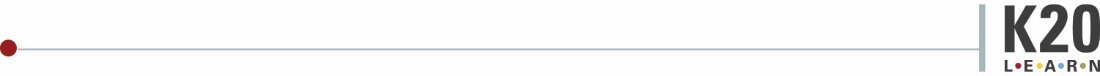 Boleto de salidaUsa las matrices dadas anteriormente para realizar las operaciones indicadas debajo. Si la operación no es posible, escribe imposible. 1)   2)   3)   4)   